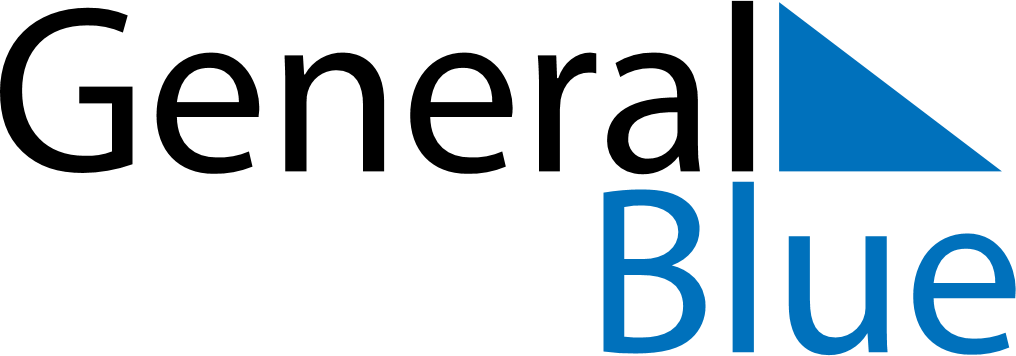 September 2023September 2023September 2023September 2023GibraltarGibraltarGibraltarMondayTuesdayWednesdayThursdayFridaySaturdaySaturdaySunday1223456789910Gibraltar National Day (substitute day)Gibraltar National Day1112131415161617181920212223232425262728293030